Найди 12  отличий в  компонентах живой и неживой природы.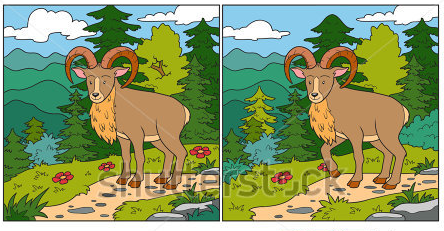 